2018 Greater Lafayette Women’s Golf Association                                  72nd Annual Tournament        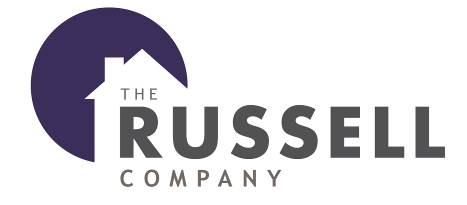                                       Sponsored by The Russell Company                                     West Lafayette Golf & Country Club - Saturday, July 14 1:30pm   Coyote Crossing- Sunday, July 15 11:00am Cost:  Entry Fee Without Carts -- $65   Junior Rate --$50 on or before June 30th**	                   Entry Fee Without Carts -- $70    Junior Rate --$55 after June 30th**(Includes greens fees, banquet meal, tournament prizes, favors and door prizes)** Junior/NCAA Players Rate is reduced because they cannot accept cash prizes based on their performance (per IHSAA & NCAA Rules), however all participants are eligible and can accept tournament favors and door prizes.(No charge for carts at courses where you have a full membership including carts)Visit our website:  www.glwga.com (Entry form will be available as well as tee times and scores)Eligibility:  Open to all amateur women golfers who are Tippecanoe County residents or who are members of any authorized women’s golf league in Tippecanoe County on or before July 1st, including Junior players (IHSAA regulations) and collegiate players, each determined by permanent residence of their parent or legal guardian.Applications due 5:00 p.m. on Tuesday, July 10th.Pairings:  Unless you specify one or two other players you’d like to be paired with for round one, participants will be put into threesomes by similar USGA Index, handicap, or average score. Participants will be flighted according to qualifying scores for the final day of play.	Participants must tee off at the specified times. Tee times for Saturday will begin at 1:30 p.m. and Sunday tee times will begin at 11:00 a.m. Pairings will be announced in the Lafayette Journal and Courier on July 12th and available at the golf courses on entries received by 5:00 p.m. on Tuesday, July 10th at which time pairings will be determined. * Any late entries will be given the last tee times(s), if available. Consideration will be given to tee time and player requests, but not guaranteed.Awards and Prizes will be presented to the top three (3) players in each flight.  A Senior Award for the top participant, 65 or older, and a Junior Award (i.e., high school or under 18 years) will be presented as well.	Caddies may be used, but must be designated at check-in daily.	USGA rules govern all play.	Entry deadline is Tuesday, July 10, 5:00 p.m.      *After that , you would be given last tee times   Mail Entry to: Maggie Boaz 735 Pike St., West Lafayette, IN.  47906         	Make checks payable to GLWGA (Greater Lafayette Women’s Golf Association)	If you have any questions, please call Maggie Boaz (427-2673) or email at maggieboaz@gmail.com PLEASE KEEP THIS TOP PORTION AND MAIL THE BOTTOM SECTION WITH PAYMENTName______________________________Address________________________________ Zip___________Email___________________________           _____       _____       	Phone_______________________  	Playing Partner(s)_________________________________	Additional Guests for Dinner $12/Person: #_______    Golf League, Home Course, or School___________________________________________   ______________Amount Enclosed__________  USGA Index___________ or Handicap_________ or Avg. Score__________Are you a Junior (high school or under 18 yrs.) __________  or Senior (65 prior to July 15, 2017) _________**Recruit a new player  (must have either NEVER played in Tournament or not played for 5 years)        Will receive a $10 Rebate at banquet- New Player's Name:_______________________________(Must be notified by Tuesday July 10th to qualify.  One rebate per person)***Fun Flight (New for 2018)***If you don’t want your score posted or turned into the J&C, the Fun Flight is the flight for you.  Anyone can select to play in the Fun Flight.  Players in the Fun Flight will keep score, turn in their scorecards in at the end of their round, and otherwise play by all the same rules as everyone else in the tournament, however, their scores will not be posted anywhere or reported to the J&C.  Fun Flight participants can also request who they would like to be paired with for round one.  Fun Flight participants will all be paired together in threesomes for round two.  Since the scores of the Fun Flight participants are not posted or otherwise compared to other players in the tournament, including Fun Flight participants, awards for three players in the Fun Flight will be determined by a random drawing.Check here to play in the Fun Flight.  